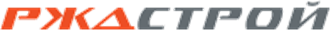 ____________________________________________________________________АУКЦИОННАЯ ДОКУМЕНТАЦИЯаукционА в электронной форме № 1038Э на право заключения договора купли-продажи имущества, принадлежащего АО «РЖДстрой» 
_____________________________________(г. Москва, 2023 г.)УТВЕРЖДАЮПредседатель конкурсной        комиссии АО «РЖДстрой»      ________________ В.А. Сасалин                                                                                                           «   » _________ 2023 г.Предмет аукционаОбщие сведения об организации и участии в АукционеТребования к Претендентам для участия в АукционеПорядок внесения и возврата задаткаЗаявка и иные документы для участия в АукционеПорядок проведения АукционаПорядок заключения договора(ов) купли-продажи Предмет аукциона. Акционерное общество «РЖДстрой» (далее - АО «РЖДстрой», Продавец, Заказчик) проводит аукцион в электронной форме № 1038Э (далее – Аукцион) на право заключения договора купли-продажи следующего принадлежащего                       АО «РЖДстрой» на праве собственности имущества: Лот № 1: объекты недвижимого и неотъемлемого движимого имущества, расположенные по адресу: Брянская обл., Унеченский район, г. Унеча, ул. Залинейная, д. 1:Существующие ограничения (обременения) права: не зарегистрировано.Объекты имущества размещены на части земельного участка, площадью 47 712 кв.м, входящего в состав земельного участка с кадастровым номером: 32:27:0430503:4. Право пользования частью земельного участка осуществляется на основании договора субаренды. Категория земель: земли населённых пунктов, разрешенное использование: для размещения и эксплуатации объектов железнодорожного транспорта. В соответствии с п. 1 ст. 35 Земельного кодекса Российской Федерации, при переходе права собственности на здание, сооружение, находящиеся на чужом земельном участке, к другому лицу оно имеет право на использование соответствующей части земельного участка, занятой зданием, сооружением и необходимой для их использования.Продавец обязуется оказывать содействие Покупателю в последующем заключении с соответствующими филиалами ОАО «РЖД» договора субаренды земельного участка (части земельного участка) в соответствии с законодательством РФ. Начальная цена продажи Объектов имущества на Аукционе (далее - Начальная цена) составляет: по лоту № 1: 35 699 751,53 (тридцать пять миллионов шестьсот девяносто девять тысяч семьсот пятьдесят один) рубль 53 копейки с учетом НДС 20%.Величина повышения начальной цены продажи Объекта(ов) имущества на Аукционе («шаг Аукциона») составляет: 5% от Начальной цены. Победителем Аукциона признается лицо предложившее наиболее высокую цену Объекта(ов) недвижимого имущества (далее - Предложение о цене).Общие сведения об организации и участии в Аукционе.Общие сведения об Аукционе.Аукцион будет проводиться «15» июня 2023 г. в 09 часов 00 минут по московскому времени.Аукцион проводится в электронной форме с использованием электронной торговой площадки ООО «РТС-тендер» www.rts-tender.ru (далее - ЭТП, сайт ЭТП).Дата начала приема заявок для участия в Аукционе (далее - Заявка): «12» мая 2023 г. 	Время начала приема Заявок: с момента размещения извещения о проведении Аукциона и настоящей аукционной документации (далее - Аукционная документация) в соответствии с пунктом 2.1.8 Аукционной документации.Дата и время окончания приема Заявок: «13» июня 2023 г. в 12 часов 00 минут по московскому времени.Лицо, желающее принять участие в Аукционе, является претендентом на участие в Аукционе (далее - Претендент).Для принятия участия в Аукционе (лоте) Претенденту необходимо внести Задаток, в соответствии с разделом 4 Аукционной документации.Размер Задатка составляет по лоту № 1: 10% от Начальной цены лота.Претендент обеспечивает поступление задатка в срок с 12.05.2023 по 13.06.2023 в 12 часов 00 минут по московскому времени.Для участия в Аукционе Претендентам необходимо пройти процедуру регистрации в соответствии с Регламентом электронной площадки, размещенном на сайте ЭТП.Регистрации на электронной площадке подлежат Претенденты, ранее не зарегистрированные на электронной площадке или регистрация которых на электронной площадке была ими прекращена.Аукционная документация и иная информация об Аукционе размещаются на сайте ЭТП, на официальном сайте АО «РЖДстрой» - www.rzdstroy.ru (в разделе «Объявленные торги») и на официальном сайте Департамента корпоративного имущества ОАО «РЖД» – www.property.rzd.ru.Рассмотрение Заявок.Прием Заявок на ЭТП заканчивается в день и время, указанные в п. 2.1.4 Аукционной документации.Рассматриваются только те Заявки Претендентов, которые направлены на ЭТП  в сроки, указанные в пунктах п. 2.1.3 и 2.1.4 Аукционной документации.По итогам рассмотрения документов, представленных Претендентом(ами) в соответствии с п. 5.4 Аукционной документации, Экспертной группой принимается решение о допуске Претендента(ов) к участию в Аукционе (признании Претендента(ов) участником(ами) Аукциона; далее - Участник) или об отказе в допуске Претендента(ов) к участию в Аукционе с обоснованием такого решения.Решение, указанное в абзаце 1 настоящего пункта, оформляется протоколом заседания Экспертной группы о допуске Претендентов к участию в Аукционе с обоснованием такого решения.Указанный протокол должен в обязательном порядке содержать информацию о предмете Аукциона и допуске Претендента(ов) к участию в Аукционе (признании Претендента(ов) Участником(ами) или об отказе в допуске Претендента(ов) к участию в Аукционе с обоснованием такого решения (с ссылкой на одно или несколько оснований, указанных в п. 3.3. Аукционной документации). Протокол также может содержать и иную информацию.Получение дополнительной информации.Участники Аукциона могут запросить у Организатора дополнительную информацию по объекту продажи. Для получения информации необходимо направить письмо на электронный адрес realty@rzdstroy.ru, а также позвонить по телефону +7 (499) 266-88-15 не позднее, чем за 10 календарных дней до даты окончания приема заявок.Получить подробную информацию об Объекте(ах) недвижимого имущества также можно позвонив по телефону(ам) +7 (499) 260-34-32 (доб.1142) контактное лицо – Самсонов Денис Александрович, либо направив запрос в электронной форме через сайт ЭТП.Получить подробную информацию об Аукционе можно позвонив Организатору по телефону +7 (499) 260-34-32 (доб. 1033), контактное лицо -  Ильина Татьяна Алексеевна, e-mail: IlinaTA@rzdstroy.ru.2.4. Разъяснение Аукционной документацииДля разъяснения положений Аукционной документации лица, зарегистрированные на ЭТП, обращаются с запросами в электронной форме. Запрос направляется Организатору через сайт ЭТП.Запрос может быть направлен с момента начала приема Заявок и не позднее, чем за 7 (семь) календарных дней до окончания срока подачи Заявок.Разъяснения предоставляются в течение 5 (пяти) рабочих дней со дня поступления запроса.Организатор обязан разместить разъяснения в соответствии с пунктом 2.1.8 Аукционной документации не позднее чем в течение 3 (трех) дней со дня предоставления разъяснений без указания информации о лице, от которого поступил запрос.Переписка, связанная с проведением Аукциона, осуществляется на русском языке.Внесение изменений и дополнений в Аукционную документацию, отмена Аукциона.В любое время, но не позднее, чем за 3 (три) рабочих дня до даты окончания приема Заявок, Конкурсная комиссия вправе внести любые дополнения и (или) изменения в Аукционную документацию и (или) извещение о проведении Аукциона (в том числе, изменить даты и время проведения Аукциона, начала приема и окончания подачи Заявок и т.п.).Дополнения и изменения в извещение о проведении Аукциона и в Аукционную документацию размещаются в соответствии с п. 2.1.8 Аукционной документации.Организатор, на основании соответствующего решения Конкурсной комиссии, вправе отменить проведение Аукциона в любой момент до даты проведения Аукциона без объяснения причин, не неся при этом никакой ответственности перед Претендентами/Участниками, которым такое действие может принести убытки. Уведомление об отмене проведения Аукциона размещается не позднее 3 (трех) рабочих дней с даты принятия соответствующего решения в соответствии с п. 2.1.8 Аукционной документации.Организатор и Заказчик не берут на себя обязательство по уведомлению Претендентов о дополнениях, изменениях, разъяснениях в Аукционную документацию и (или) извещение о проведении Аукциона, а также по уведомлению Претендентов/Участников об отмене проведения Аукциона, об итогах Аукциона и не несут ответственности в случаях, когда Претендент/Участник не осведомлены о внесенных изменениях, дополнениях, разъяснениях, а также уведомлениях при условии их надлежащего размещения в соответствии с п. 2.1.8 Аукционной документации.Требования к Претендентам для участия в Аукционе. Для принятия участия в Аукционе Претендент должен быть юридическим лицом с любой организационно-правовой формой, формой собственности и местом нахождения, физическим лицом, в том числе индивидуальным предпринимателем, или субъектом гражданского права, указанным в пункте 1 статьи 124 Гражданского кодекса Российской Федерации. Претендент должен соответствовать следующим требованиям:не находиться в процессе ликвидации;не быть признанным несостоятельным (банкротом);экономическая деятельность Претендента не должна быть приостановлена;у Претендента отсутствуют неисполненные обязательства перед 
АО «РЖДстрой»;Претендент не причинял вреда имуществу АО «РЖДстрой».3.3. Претендент не допускается к участию в Аукционе по следующим основаниям:а) представленные документы не подтверждают право Претендента на ведение хозяйственной деятельности на территории РФ; б) представлен не полный комплект документов, установленный п.5.4Аукционной документации; в) представлена недостоверная информация, которая может существенно повлиять на решение о допуске Претендента к участию в Аукционег) представленные документы оформлены ненадлежащим образом; д) заявка подана или подписана неуполномоченным лицом; е) не подтверждено поступление в установленный срок задаткаж) претендент не соответствует требованиям, указанным в п. 3.2 настоящей Аукционной документации.Порядок внесения и возврата задатка. Для принятия участия в Аукционе Претенденту необходимо внести задаток посредством функционала электронной площадки не позднее даты и времени окончания приема Заявок. Размер Задатка указан в п. 2.1.6 Аукционной документации. Порядок внесения задатка определяется регламентом работы электронной площадки.С момента перечисления Претендентом задатка, договор о задатке считается заключенным в установленном порядке. Плательщиком задатка может быть только Претендент. Не допускается перечисление задатка иными лицами. Перечисленные денежные средства иными лицами, кроме Претендента, будут считаться ошибочно перечисленными денежными средствами и возвращены на счет плательщика. Задаток, внесенный лицом, впоследствии признанным победителем Процедуры, засчитывается в счет оплаты приобретаемого Объекта. При этом заключение договора купли-продажи для победителя Процедуры является обязательным. При уклонении или отказе победителя Аукциона, от заключения в установленный срок договора купли-продажи Объекта он утрачивает право на заключение указанного договора и задаток ему не возвращается.  В случае отказа Заказчика от проведения Аукциона, поступившие задатки возвращаются претендентам/участникам. В случае изменения реквизитов претендента/ участника для возврата задатка, указанных в Заявке, претендент/ участник должен направить в адрес Организатора уведомление об их изменении до дня проведения Аукциона, при этом задаток возвращается претенденту/ участнику в порядке, установленном настоящим разделом.Заявка и иные документы для участия в Аукционе.Заявки могут быть поданы на электронную площадку с даты и времени начала подачи (приема) Заявок, указанных в п.2.1.3 Аукционной документации, до времени и даты окончания подачи (приема) Заявок, указанных в п.2.1.4 Аукционной документации.Заявка подается путем заполнения форм, предусмотренных Аукционной документацией,  с приложением электронных образов документов (документов на бумажном носителе, преобразованных в электронно-цифровую форму путем сканирования с сохранением их реквизитов).Подача Заявки на участие в Аукционе означает согласие Претендента с условиями проведения Процедуры и заключения договора купли-продажи по итогам Аукциона (для физических и юридических лиц) и принятие им обязательств соблюдать эти условия. За несоблюдение требований настоящей Аукционной документации, условий проведения Аукциона Претендент может быть не допущен к участию в Процедуре, а его заявка отклонена.Заявка на участие в Аукционе состоит из следующих документов:Заявка на участие в Аукционе юридических лиц должна содержать следующие документы:а) заявка по форме согласно приложению № 1 к настоящему информационному сообщению;б) анкета Претендента (Приложение № 2 к настоящему информационному сообщению);в) зарегистрированные в установленном порядке учредительные документы в последней редакции с учетом всех изменений и дополнений (предоставляет каждое юридическое лицо, выступающее на стороне одного Претендента) ;г) выписку из Единого государственного реестра юридических лиц, выданную в установленном порядке не ранее чем за 30 календарных дней до размещения извещения о проведении Процедуры (предоставляет каждое юридическое лицо, выступающее на стороне одного Претендента); д) документ, подтверждающий полномочия лица на участие в Процедуре, в том числе на осуществление необходимых действий от имени Претендента (для уполномоченного представителя Претендента); е) протокол/решение или другой документ о назначении должностных лиц, имеющих право действовать от имени Претендента, в том числе совершать в установленном порядке сделки от имени Претендента, без доверенности;ж) платежное поручение (платежный документ), подтверждающее внесение Претендентом задатка для участия в Аукционе в соответствии с пунктом 4.1 Аукционной документации.Заявка на участие в Процедуре индивидуальных предпринимателей должна содержать следующие документы:а) заявка по форме согласно приложению № 1 к настоящему информационному сообщению;б) анкета Претендента (Приложение № 3 к настоящему информационному сообщению);в) копия паспорта (представляются копии всех страниц паспорта, заверенные лицом, которому он выдан; предоставляет каждое физическое лицо, выступающее на стороне одного Претендента);г) выписку из Единого государственного реестра индивидуальных предпринимателей, выданную в установленном порядке не ранее чем за 30 календарных дней до размещения извещения о проведении Процедуры (предоставляет каждое лицо, выступающее на стороне одного Претендента); д) документ, подтверждающий полномочия лица на участие в Процедуре, в том числе на осуществление необходимых действий от имени Претендента/Участника (для уполномоченного лица);е) платежное поручение (платежный документ), подтверждающее внесение Претендентом задатка для участия в Аукционе в соответствии с пунктом 4.1 Аукционной документации.Заявка на участие в Процедуре физических лиц должна содержать следующие документы:а) заявка по форме согласно приложению № 1 к настоящему информационному сообщению;б) анкета Претендента (Приложение № 3 к настоящему информационному сообщению);в) копию паспорта (представляются копии всех страниц паспорта, заверенные лицом, которому он выдан; предоставляет каждое физическое лицо, выступающее на стороне одного Претендента);г) документ, подтверждающий полномочия лица на участие в Процедуре, в том числе на осуществление необходимых действий от имени Претендента/Участника (для уполномоченного лица);д)  платежное поручение (платежный документ), подтверждающее внесение Претендентом задатка для участия в Аукционе в соответствии с пунктом 4.1 Аукционной документации.5.5. Претендент/Участник самостоятельно несет все расходы и убытки, связанные с подготовкой и подачей Документов для участия в Аукционе, участием в Аукционе и заключением договора (в случае победы в Аукционе либо в случае признания соответствующего Претендента единственным участником Аукциона, с которым заключается договор). Заказчик и (или) Организатор не несут никакой ответственности по расходам и убыткам, которые могут возникнуть в таких случаях. Документы, указанные в п. 5.4 Аукционной документации, представляются на русском языке. К документам на иностранном языке прилагается нотариально заверенный перевод на русский язык. Претендент может подать только одну Заявку для участия в Аукционе. Документы для участия в Аукционе, имеющие в составе заявку на участие в Аукционе, не соответствующую форме, предусмотренной Аукционной документацией (приложение № 1 к Аукционной документации) не рассматриваются. По истечении срока подачи Заявок Претенденты не имеют возможности подать Заявку.Претендент вправе изменить или отозвать поданную Заявку в любое время до истечения срока подачи Заявок.Для внесения изменений в поданную Заявку или отзыва Заявки необходимо следовать положениям для пользователя на сайте ЭТП.Никакие изменения не могут быть внесены в Заявку после окончания срока подачи Заявок.Порядок проведения Аукциона.Аукцион признается несостоявшимся:в случае отсутствия Заявок:если на дату и время окончания приема Заявок не поступило ни одной Заявки, либо поступила 1 (одна) Заявка;если ни один из Претендентов не допущен к участию в Аукционе;если ни один из Участников Аукциона не сделал Предложение о цене;в случае допуска к участию в Аукционе только 1 (одного) Претендента.В случае признания Аукциона несостоявшимся по причине допуска к участию в Аукционе только 1 (одного) Претендента договор купли-продажи Объекта(ов) недвижимого имущества заключается с единственным участником (без проведения повторных торгов) с установлением цены сделки не ниже Начальной цены торгов, признанных несостоявшимися по указанной причине. В Аукционе могут участвовать только Претенденты, признанные Участниками (в соответствии с п. 2.2.3 Аукционной документации). Аукцион проводится на сайте ЭТП в день и время, указанные в информационном сообщении о проведении Аукциона путем повышения Начальной цены на «шаг Аукциона». Организатор перед началом проведения Аукциона присваивает регистрационные номера Участникам Аукциона. Информация об участниках не разглашается до подведения итогов Аукциона. Предложения о цене заявляются на ЭТП Участниками в ходе проведения Аукциона на сайте ЭТП.  При представлении предложений Участников в электронной форме очередность представления предложений фиксируется автоматически. С момента начала проведения Аукциона до его окончания на электронной странице данного Аукциона указываются все подписанные и отправленные Предложения о цене и время их поступления. В случае если была предложена цена равная цене предложенной другим участником Аукциона, ЭТП фиксирует Предложение о цене поступившее ранее других. Порядок проведения открытого аукциона на повышение Начальной цены.Аукцион начинается во время, указанное в п. 2.1.1 Аукционной документации, с объявления Начальной цены.Время проведения Аукциона определяется в следующем порядке:если с момента начала Аукциона в течение 30 минут не поступило ни одного Предложения о цене, Аукцион завершается автоматически;в случае поступления Предложения о цене в течение 30 минут с момента начала Аукциона, Начальная цена повышается на «шаг Аукциона», время представления следующего Предложения о цене устанавливается 10 минут;каждая последующая цена определяется путем увеличения предыдущей цены на «шаг Аукциона», время представления следующих Предложений о цене устанавливается по 10 минут;если в течение 10 минут после представления последнего Предложения о цене не поступило следующее Предложение о цене, Аукцион завершается автоматически.Победителем Аукциона признается участник, подавший до окончания Аукциона последнее по времени Предложение о цене (с наибольшей ценой).Победитель Аукциона обязан заключить с Заказчиком Договор купли-продажи Объекта (Объектов) имущества по цене, соответствующей его ценовому предложению, победившему в рамках Аукциона.6.10.	Средствами ЭТП фиксируется последнее и предпоследнее Предложение о цене и регистрационные номера Участников сделавших такие предложения.6.11.	Информация о ходе Аукциона, предложениях Участников, в том числе последнем и предпоследнем предложениях, отображается на странице Аукциона на сайте ЭТП.6.12.	Протокол проведения Аукциона размещается в соответствии с п. 2.1.8 Аукционной документации.6.13. В случае признания Аукциона несостоявшимся по причине допуска к участию единственного Претендента (в соответствии с пп. б) п. 6.1 настоящей Аукционной документации), единственный участник обязан заключить с Заказчиком Договор купли-продажи по цене не ниже начальной цены продажи Объекта (Объектов) имущества, установленной настоящей Аукционной документацией.6.14. В случае признания Аукциона несостоявшимся по причине допуска к участию единственного Претендента, Организатором на основании соответствующего решения Конкурсной комиссии, может быть принято решение о проведении повторных торгов, не неся при этом никакой ответственности перед Претендентами/Участниками, которым такое действие может принести убытки.Порядок заключения договора(ов) купли-продажи Заказчик и победитель Аукциона (либо единственный участник Аукциона) в течение 15 (пятнадцати) рабочих дней с даты проведения Аукциона (подведения итогов Аукциона) заключают договор купли-продажи Объекта (Объектов) имущества (далее – Договор) по типовой форме (приложение № 5 Аукционной документации). Получить подробную информацию о порядке заключения Договора можно позвонив Заказчику по телефону:  +7 (499) 260-34-32 (доб. 1180), контактное лицо – Шестаева Кристина Александровна. Адрес места нахождения Заказчика: 105005, г. Москва, переулок Елизаветинский, д.12, стр. 1 (Служба недвижимого имущества). Победитель Аукциона (если победителем аукциона является юридическое лицо) либо единственный участник Аукциона (если единственным участником является юридическое лицо) в течение 5 (пяти) рабочих дней с даты подведения итогов Аукциона обязан предоставить Заказчику следующие документы:	- информационную справку, содержащую сведения о владельцах победителя Аукциона либо единственного участника, включая конечных бенефициаров, с приложением подтверждающих документов (приложение № 4 к Аукционной документации);	- документ, подтверждающий одобрение крупной сделки уполномоченным органом управления юридического лица в случае подачи заявки на участие в аукционе с начальной ценой продажи составляющей 25 и более процентов балансовой стоимости активов по данным бухгалтерской отчетности на последнюю отчетную дату (в соответствии с ФЗ от 26.12.1995г. № 208-ФЗ «Об акционерных обществах», в ред. от 30.12.2004г., и ФЗ от 08.02.1998г. № 14-ФЗ «Об обществах с ограниченной ответственностью», в ред. от 30.12.2004г.);	- годовую бухгалтерскую (финансовую) отчетность, а именно: бухгалтерский баланс и отчет о финансовых результатах за один последний завершенный отчетный период (финансовый год), по результатам которого указанная отчетность представлялась в ИФНС. Заказчик вправе отказаться от заключения Договора в случае, если победитель Аукциона либо единственный участник в установленный срок:- уклоняется от заключения Договора;- не представил информационную справку, содержащую сведения о владельцах, включая конечных бенефициаров, или представил указанные сведения не в полном объеме либо без приложения подтверждающих документов (в случаях, когда Победитель Аукциона или единственный участник – юридическое лицо), а равно любой из документов, указанных в п. 7.3 настоящей Аукционной документации.Заказчик и Организатор не несут ответственности за любые убытки, вызванные отказом от заключения Договора по основанию, предусмотренному настоящим пунктом.В случае отказа Заказчика от заключения Договора по основанию, предусмотренному настоящим пунктом, Задаток, внесенный победителем Аукциона либо единственным участником, не возвращается.В случае отказа Заказчика от заключения Договора по основанию, предусмотренному настоящим пунктом, Заказчик вправе заключить Договор с Участником, предложение которого о цене сделки было наибольшим после предложения победителя. В случае если победитель либо единственный участник аукциона, с которым заключен договор купли-продажи по итогам Аукциона, уклоняется от исполнения условий заключенного Договора купли-продажи, в том числе касающихся внесения платы в установленный Договором срок, Заказчик (продавец) вправе в одностороннем внесудебном порядке отказаться от исполнения Договора полностью (при этом задаток не возвращается). Заказчик вправе заключить Договор с Участником, предложение которого о цене сделки было наибольшим после предложения победителя, в случае уклонения или отказа победителя от заключения Договора в срок, установленный документацией для проведения торгов, а также в случае отказа АО «РЖДстрой» в одностороннем порядке от исполнения Договора с победителем торгов в соответствии с законодательством Российской Федерации.Приложение № 1к Аукционной документации На бланке ПретендентаЗАЯВКА ______________ (наименование претендента) НА УЧАСТИЕ
В АУКЦИОНЕ №___Лот№____В Комиссию АО «РЖДстрой»Будучи уполномоченным представлять и действовать от имени ________________ (далее – Претендент) (указать наименование претендента или, в случае участия нескольких лиц на стороне одного претендента, наименования таких лиц), а также полностью изучив Аукционную документацию, я, нижеподписавшийся, настоящим подаю заявку на участие в аукционе №   Лот № ____(далее – аукцион) по определению покупателей имущества АО «РЖДстрой».Продавцу настоящим предоставляются полномочия запрашивать информацию или проводить исследования с целью изучения отчетов, документов и сведений, представленных в связи с настоящей заявкой, и обращаться к обслуживаемым нас банкам и клиентам за разъяснениями относительно финансовых и технических вопросов. Заявка служит также разрешением любому лицу или уполномоченному представителю любой организации, на которую содержится ссылка в сопровождающей документации, представлять любую информацию, которую Вы сочтете необходимой для проверки заявлений и сведений, содержащихся в данной заявке, или относящихся к ресурсам, опыту и компетенции Претендента.Продавец может связаться со следующими лицами для получения дальнейшей информации:Настоящим подтверждается, что _________(наименование претендента) ознакомилось(ся) с условиями Аукционной документации, с ними согласно(ен) и возражений не имеет.В частности, _______ (наименование претендента), подавая настоящую заявку, согласно(ен) с тем, что:-результаты рассмотрения заявки зависят от проверки всех данных, представленных ______________ (наименование претендента), а также иных сведений, имеющихся в распоряжении Продавца;-за любую ошибку или упущение в представленной __________________ (наименование претендента) заявке ответственность целиком и полностью будет лежать на __________________ (наименование претендента);- аукцион может быть прекращен в порядке, предусмотренном Аукционной документацией без объяснения причин. В случае признания _________ (наименование претендента) победителем мы обязуемся:Подписать договор(ы) на условиях настоящей заявки на участие в Процедуре и на условиях, объявленных в Аукционной документации.Исполнять обязанности, предусмотренные заключенным договором, строго в соответствии с требованиями такого договора. Не вносить в договор изменения, не предусмотренные условиями Аукционной документации  о проведении Процедуры.Настоящим подтверждаем, что:- ________(наименование претендента, лиц, выступающих на стороне претендента) не находится в процессе ликвидации;- в отношении ________ (наименование претендента, лиц, выступающих на стороне претендента) не открыто конкурсное производство;- на имущество ________ (наименование претендента, лиц, выступающих на стороне претендента) не наложен арест, экономическая деятельность не приостановлена;- у ________(наименование претендента, лиц, выступающих на стороне претендента) отсутствуют неисполненные обязательства перед АО «РЖДстрой»;- ________(наименование претендента, лиц, выступающих на стороне претендента) не причиняло вреда имуществу АО «РЖДстрой».Настоящим ________ (наименование претендента, лиц, выступающих на стороне претендента) подтверждаем, что при подготовке заявки на участие в аукционе обеспечили соблюдение требований Федерального закона Российской Федерации от 27 июля 2006 г. № 152-ФЗ «О персональных данных», в том числе о получении согласий и направлении уведомлений, необходимых для передачи и обработки персональных данных субъектов персональных данных, указанных в заявке, в целях проведения аукциона._______ (указывается ФИО лица, подписавшего Заявку) даю согласие на обработку всех своих персональных данных, указанных в заявке, в соответствии с требованиями законодательства Российской Федерации, в целях проведения аукциона.Нижеподписавшийся удостоверяет, что сделанные заявления и сведения, представленные в настоящей заявке, являются полными, точными и верными.В подтверждение этого прилагаем все необходимые документы.Представитель, имеющий полномочия подписать заявку на участие от имени__________________________________________________________________(полное наименование участника)___________________________________________Печать (при  наличии) 			(должность, подпись, ФИО)«____» _________ 20__ г.Приложение № 2  к Аукционной документацииАнкета Претендента (юридического лица) на участие в Аукционе*1. Наименование организации, претендующей на участие в Процедуре:____________________________________________________________________________2. Реквизиты организации: адрес, телефон, телефакс, электронная почта:____________________________________________________________________________3. Банковские реквизиты организации:4. Профиль деятельности организации: ____________________________________________________________________________5. Дата, место и орган регистрации: ____________________________________________________________________________6. Организационно-правовая форма:____________________________________________________________________________7. Головная организация (при ее наличии), сведения о дате создания, месте регистрации, руководитель, адрес, телефон____________________________________________________________________________8. Уставный капитал (при его наличии): ____________________________________________________________________________9. Сведения об учредителях, участниках, акционерах Претендента и распределении долей: ____________________________________________________________________________10. Сведения о руководителях (Ф.И.О. основных руководителей и руководителей подразделений, гражданство):____________________________________________________________________________11. Финансирующие банки: ____________________________________________________________________________12. Аудиторские организации:____________________________________________________________________________Подпись руководителя организации Подпись главного бухгалтераМ.П.* - В случае несоответствия документа форме Участник может быть не допущен к участию в торгах.Приложение № 3   к Аукционной документацииАнкета Претендента (физического лица) на участие в Аукционе *1. ФИО лица, претендующего на участие в Процедуре:____________________________________________________________________________2. Паспортные данные: ____________________________________________________________________________3. ИНН (физ. лица/индивидуального предпринимателя): ____________________________________________________________________________4. Адрес места регистрации: ____________________________________________________________________________5. Фактический адрес: ____________________________________________________________________________6. Контактные данные (телефон, телефакс, электронная почта): ____________________________________________________________________________7. Банковские реквизиты:8. Краткая справка о деятельности организации:** ____________________________________________________________________________9. Финансирующие банки:** ____________________________________________________________________________10. Аудиторские организации:**____________________________________________________________________________11. Реквизиты (номер, дата) документов о регистрации:**_________________________________________________________________________Подпись 					ФИОМ.П.*** - В случае несоответствия документа форме Участник может быть не допущен к участию в торгах.** - заполняется индивидуальными предпринимателямиПриложение № 4к Аукционной документацииПриложение № 5 к Аукционной документацииПроект(ы) договора(ов)Представлен в Приложении к  извещению
№№Наименование объектаПлощадь, протяжен-ность, кв.м./м/м.п.Серия, № свидетельства, датаНедвижимое имуществоНедвижимое имуществоНедвижимое имуществоНедвижимое имуществоНедвижимое имущество11Административное здание (бывшее Здание санбыткомбината на 100 человек), назначение: нежилое, 3-этажный, инв. № 183, лит. 1А, условный номер: 32-32-09/010/2006-265, кадастровый номер: 32:27:0430501:168801,1032АГ 156797 от 12.02.200722Здание водомерного узла, назначение:  нежилое, 1-этажный, инв. № 194, лит. 1П, условный номер: 32-32-09/009/2006-303, кадастровый номер: 32:27:0430502:2183,8032АГ 156798 от 12.02.200733Здание гаража, назначение: нежилое, 1-этажное, инв. № 189, лит. 1К, условный номер: 32-32-09/010/2006-271, кадастровый номер: 32:27:0430501:224442,632АГ 156821 от 12.02.200744Здание гаража, красный уголок,  назначение: нежилое, 1-этажный, инв. № 190, лит. 1Л, условный номер: 32-32-09/009/2006-312, кадастровый номер:  32:27:0430501:23397,4032АГ 156806 от 12.02.200755Здание деревообрабатывающего,  назначение: нежилое, 1-этажное, инв. № 188, лит. 1Д, 1д, условный номер: 32-32-09/010/2006-264, кадастровый номер: 32:27:0430501:361435,232АГ 156796 от 12.02.200766Здание деревосушилки,  назначение: нежилое, 1-этажное, инв. № 199, лит. 1Ш, условный номер: 32-32-09/010/2006-270, кадастровый номер: 32:27:0430501:23155,132АГ 156803 от 12.02.200777Здание для ремонта и хранения техники,  назначение: нежилое, 1-этажное, инв. № 191, лит. 1Н, условный номер: 32-32-09/010/2006-269, кадастровый номер:  32:27:0430501:222294,632АГ 156817 от 12.02.200788Здание кислородной,  назначение: нежилое, 1-этажное, инв. № 186, лит. 1И, условный номер: 32-32-09/010/2006-274, кадастровый номер: 32:27:0430501:18328,332АГ 156800 от 12.02.200799Здание материального склада, назначение: нежилое, 1-этажное, инв. № 198, лит. 1Ц, условный номер: 32-32-09/010/2006-254, кадастровый номер: 32:27:0430501:229132,132АГ 156811 от 12.02.20071010Здание материального склада, назначение: нежилое, 1-этажное, инв. № 197, лит. 1Ф, условный номер: 32-32-09/010/2006-272, кадастровый номер:  32:27:0430501:198222,0032АГ 156822 от 12.02.20071111Здание пилорамы (деревообрабатывающий цех), назначение: нежилое, 1-этажный, инв. № 188, лит. 1Д, 1д1, условный номер: 32-32-09/009/2006-311, кадастровый номер:  32:27:0430501:36032,2032АГ 156807 от 12.02.20071212Здание проходной будки, назначение: нежилое, 1-этажный, инв. № 180, лит. 1Г, условный номер: 32-32-09/010/2006-257, кадастровый номер:  32:27:0430501:17542,1032АГ 156813 от 12.02.20071313Здание проходной будки, назначение: нежилое, 1-этажный, инв. № 181, лит. 1В, условный номер: 32-32-09/009/2006-307, кадастровый номер: 32:27:0430501:23524,0032АГ 156808 от 12.02.20071414Здание санитарно-бытовое (бывшее старое здание конторы), назначение: нежилое, 1-этажный, инв. № 178, лит. 1Б, условный номер: 32-32-09/010/2006-266, кадастровый номер:  32:27:0430501:189173,6032АГ 156810 от 12.02.20071515Здание теплового пункта, назначение: нежилое, 1-этажное, инв. № 179, лит. 1М, условный номер: 32-32-09/010/2006-268, кадастровый номер:  32:27:0430501:177315,8032АГ 156820 от 12.02.20071616Здание трансформаторной подстанции, назначение: нежилое, 1-этажное, инв. № 192, лит. 1Р, условный номер: 32-32-09/010/2006-256, кадастровый номер:   32:27:0430501:20522,1032АГ 156818 от 12.02.20071717Механические мастерские,  ПРБУ, назначение: нежилое, 1-этажные, инв. № 185, лит. 1Ж, условный номер: 32-32-09/010/2006-273, кадастровый номер: 32:27:0430501:182910,3032АГ 156801 от 12.02.20071818Склад ГСМ, назначение: нежилое, 1-этажный, инв. № 193, лит. 1С, условный номер: 32-32-09/010/2006-275, кадастровый номер: 32:27:0430501:22518,0032АГ 156802 от 12.02.20071919Складские помещения прорабских участков, назначение: нежилое, 1-этажные, инв. № 196, лит. 1У, условный номер: 32-32-09/010/2006-255, кадастровый номер: 32:27:0430501:188230,4032АГ 156812 от 12.02.20072020Цех сборных ж/б конструкций с арматурным цехом, назначение: нежилое, 1-этажный, инв. № 182, лит. 1Е, условный номер: 32-32-09/009/2006-310, кадастровый номер:  32:27:0430501:3802 540,9032АГ 156793 от 12.02.20072121Автодорога, назначение: сооружения транспорта, инв. № 200, лит. 1,  условный номер: 32-32-09/009/2006-313, кадастровый номер: 32:27:0430501:20094032АГ 156799 от 12.02.20072222Газификация производственной базы МСП-15 (1-я очередь), назначение: нефтяные и газовые сооружения, инв. № 12982, лит. 1, условный номер: 32-32-09/009/2006-301, кадастровый номер:  32:27:0430101:476817,332АГ 156583 от 15.01.20072323Железнодорожные подъездные пути территория МСП-15, назначение: сооружения транспорта, инв. № 184, лит. VIII, условный номер: 32-32-09/010/2006-258, кадастровый номер:  32:27:0430501:2231 93632АГ 156795 от 12.02.20072424Наружная канализация, назначение: сооружения коммунальной инфраструктуры, инв. № 202, лит. V, условный номер: 32-32-09/010/2006-262, кадастровый номер:  32:27:0430501:386170,532АГ 156816 от 12.02.20072525Наружные электрические сети 0,4 кВ, назначение: сооружения энергетики и электропередачи, инв. № 201, лит. III,  условный номер: 32-32-09/010/2006-263, кадастровый номер: 32:27:0430502:150974,532АГ 156809 от 12.02.20072626Ограждение базы железобетонное, назначение: другие сооружения, инв. № 203, лит. XI,  условный номер: 32-32-09/010/2006-267, кадастровый номер:  32:27:0430501:217977,732АГ 156819 от 12.02.20072727Переезд через ж.д. пути, назначение: сооружения транспорта, инв. № 204, лит X, условный номер: 32-32-09/010/2006-259, кадастровый номер: 32:27:0430501:20961,832АГ 156814 от 12.02.20072828Повышенный путь территория МСП-15, назначение: сооружения транспорта, инв. № 205, лит. IX, условный номер: 32-32-09/009/2006-304, кадастровый номер: 32:27:0430501:17610032АГ 156804 от 12.02.20072929Сеть тепловая наружная с тепловой изоляцией, назначение: сооружения коммунальной инфраструктуры, инв. № 207, лит. XIII,  условный номер: 32-32-09/010/2006-260, кадастровый номер:  32:27:0430501:172213,232АГ 156815 от 12.02.20073030Склад цемента емкостью 220 т--3131Склад цемента емкостью 220 т с пневмооборудованием--3232Теплотрасса, назначение: сооружения коммунальной инфраструктуры, инв. № 206, лит. XII,  условный номер: 32-32-09/010/2006-261, кадастровый номер: 32:27:0430501:234247,832АГ 156794 от 12.02.2007Неотъемлемое движимое имуществоНеотъемлемое движимое имуществоНеотъемлемое движимое имуществоНеотъемлемое движимое имуществоНеотъемлемое движимое имущество№Наименование объектаНаименование объектаНаименование объектаНаименование объекта1Навес для сушки пиломатериалаНавес для сушки пиломатериалаНавес для сушки пиломатериалаНавес для сушки пиломатериала2Здание бытовых помещений временное сборно-разборноЗдание бытовых помещений временное сборно-разборноЗдание бытовых помещений временное сборно-разборноЗдание бытовых помещений временное сборно-разборно3Весы автоматические дозировочныеВесы автоматические дозировочныеВесы автоматические дозировочныеВесы автоматические дозировочные4ВибростолВибростолВибростолВибростол5ВибростолВибростолВибростолВибростол6Дверь металлическая ДУ-1-8Дверь металлическая ДУ-1-8Дверь металлическая ДУ-1-8Дверь металлическая ДУ-1-87Камера КСО-366 №15 МКамера КСО-366 №15 МКамера КСО-366 №15 МКамера КСО-366 №15 М8Камера КСО-366 №34Камера КСО-366 №34Камера КСО-366 №34Камера КСО-366 №349Камера КСО-366 №4 HКамера КСО-366 №4 HКамера КСО-366 №4 HКамера КСО-366 №4 H10Контейнер склада цементаКонтейнер склада цементаКонтейнер склада цементаКонтейнер склада цемента11Кран козловой грузоподъемный К-305HКран козловой грузоподъемный К-305HКран козловой грузоподъемный К-305HКран козловой грузоподъемный К-305H12Кран козловой электрический КС-32Б эл.механ.з-д ЗаКран козловой электрический КС-32Б эл.механ.з-д ЗаКран козловой электрический КС-32Б эл.механ.з-д ЗаКран козловой электрический КС-32Б эл.механ.з-д За13Кран мостовой Г/П 20/5ТКран мостовой Г/П 20/5ТКран мостовой Г/П 20/5ТКран мостовой Г/П 20/5Т14Кран мостовой Г/П 20/5ТКран мостовой Г/П 20/5ТКран мостовой Г/П 20/5ТКран мостовой Г/П 20/5Т15Кран мостовой Г/П 20/5ТКран мостовой Г/П 20/5ТКран мостовой Г/П 20/5ТКран мостовой Г/П 20/5Т16Кран мостовой Г/П 5ТКран мостовой Г/П 5ТКран мостовой Г/П 5ТКран мостовой Г/П 5Т17Локальная сетьЛокальная сетьЛокальная сетьЛокальная сеть18Молот МА-4129АМолот МА-4129АМолот МА-4129АМолот МА-4129А19Офисная АТСОфисная АТСОфисная АТСОфисная АТС20Панель ПОД-77-3Панель ПОД-77-3Панель ПОД-77-3Панель ПОД-77-321Прес ножницы НГ5222Прес ножницы НГ5222Прес ножницы НГ5222Прес ножницы НГ522222Пресс гидравлический на 500 кг с круглым приводомПресс гидравлический на 500 кг с круглым приводомПресс гидравлический на 500 кг с круглым приводомПресс гидравлический на 500 кг с круглым приводом23Рама лесопильная РК-2Рама лесопильная РК-2Рама лесопильная РК-2Рама лесопильная РК-224Система охранной сигнализацииСистема охранной сигнализацииСистема охранной сигнализацииСистема охранной сигнализации25Система пожарной сигнализации (Администр здание)Система пожарной сигнализации (Администр здание)Система пожарной сигнализации (Администр здание)Система пожарной сигнализации (Администр здание)26Система пожарной сигнализации (Санитарно-бытовое помещение)Система пожарной сигнализации (Санитарно-бытовое помещение)Система пожарной сигнализации (Санитарно-бытовое помещение)Система пожарной сигнализации (Санитарно-бытовое помещение)27Ставни СУ-1-1Ставни СУ-1-1Ставни СУ-1-1Ставни СУ-1-128Ставни СУ-1-1Ставни СУ-1-1Ставни СУ-1-1Ставни СУ-1-129Ставни СУ-1-1Ставни СУ-1-1Ставни СУ-1-1Ставни СУ-1-130Ставни СУ-1-1Ставни СУ-1-1Ставни СУ-1-1Ставни СУ-1-131Станок токарно-винторезный 1к62Станок токарно-винторезный 1к62Станок токарно-винторезный 1к62Станок токарно-винторезный 1к6232Таль электрическая ТЭ 320-51132-01Таль электрическая ТЭ 320-51132-01Таль электрическая ТЭ 320-51132-01Таль электрическая ТЭ 320-51132-0133Турникет в комплексе со считывающим устройствомТурникет в комплексе со считывающим устройствомТурникет в комплексе со считывающим устройствомТурникет в комплексе со считывающим устройством34Установка компрессорная К-3Установка компрессорная К-3Установка компрессорная К-3Установка компрессорная К-335Ячейки Крун КЛ-47Ячейки Крун КЛ-47Ячейки Крун КЛ-47Ячейки Крун КЛ-4736Котел газ.ТЕРМОТЕХНИК АОВГД 00000000003665Котел газ.ТЕРМОТЕХНИК АОВГД 00000000003665Котел газ.ТЕРМОТЕХНИК АОВГД 00000000003665Котел газ.ТЕРМОТЕХНИК АОВГД 0000000000366537Котел газ.ТЕРМОТЕХНИК АОВГД 00000000003666Котел газ.ТЕРМОТЕХНИК АОВГД 00000000003666Котел газ.ТЕРМОТЕХНИК АОВГД 00000000003666Котел газ.ТЕРМОТЕХНИК АОВГД 0000000000366638Блок пс БП143(АЗ-А2)14,3 (В40)  /1399/ 20,26м3Блок пс БП143(АЗ-А2)14,3 (В40)  /1399/ 20,26м3Блок пс БП143(АЗ-А2)14,3 (В40)  /1399/ 20,26м3Блок пс БП143(АЗ-А2)14,3 (В40)  /1399/ 20,26м339Блок пс БП143и(227)14,3м(840)   /1450/ 19,73м3Блок пс БП143и(227)14,3м(840)   /1450/ 19,73м3Блок пс БП143и(227)14,3м(840)   /1450/ 19,73м3Блок пс БП143и(227)14,3м(840)   /1450/ 19,73м340Блок пс БП50и(232)-4,3м  /1449/ 3,86м3Блок пс БП50и(232)-4,3м  /1449/ 3,86м3Блок пс БП50и(232)-4,3м  /1449/ 3,86м3Блок пс БП50и(232)-4,3м  /1449/ 3,86м341Блок пс БП50и(А3)-4,3м  /1445/ 3,98м3Блок пс БП50и(А3)-4,3м  /1445/ 3,98м3Блок пс БП50и(А3)-4,3м  /1445/ 3,98м3Блок пс БП50и(А3)-4,3м  /1445/ 3,98м342Корд.бл.48км 535х200х115(В25)  /1447/ 13,8м3Корд.бл.48км 535х200х115(В25)  /1447/ 13,8м3Корд.бл.48км 535х200х115(В25)  /1447/ 13,8м3Корд.бл.48км 535х200х115(В25)  /1447/ 13,8м343Корд.блок45км 530х200х88 9,28 м3Корд.блок45км 530х200х88 9,28 м3Корд.блок45км 530х200х88 9,28 м3Корд.блок45км 530х200х88 9,28 м344Подф.блок 45км 400х90х40(В25)  /1441/ 2,88м3Подф.блок 45км 400х90х40(В25)  /1441/ 2,88м3Подф.блок 45км 400х90х40(В25)  /1441/ 2,88м3Подф.блок 45км 400х90х40(В25)  /1441/ 2,88м345Шк.блок 45км 530х200х88 (В25)  /1442 11,84м3Шк.блок 45км 530х200х88 (В25)  /1442 11,84м3Шк.блок 45км 530х200х88 (В25)  /1442 11,84м3Шк.блок 45км 530х200х88 (В25)  /1442 11,84м346Шк.блок 48км 535х220х115(В25)  //1444/ 17,1м3Шк.блок 48км 535х220х115(В25)  //1444/ 17,1м3Шк.блок 48км 535х220х115(В25)  //1444/ 17,1м3Шк.блок 48км 535х220х115(В25)  //1444/ 17,1м347Трансформаторная подстанцияТрансформаторная подстанцияТрансформаторная подстанцияТрансформаторная подстанция48Станок для резки арматуры СМЖ 172 БНСтанок для резки арматуры СМЖ 172 БНСтанок для резки арматуры СМЖ 172 БНСтанок для резки арматуры СМЖ 172 БН49Станок для резки арматуры СМЖ 172 БНСтанок для резки арматуры СМЖ 172 БНСтанок для резки арматуры СМЖ 172 БНСтанок для резки арматуры СМЖ 172 БН50Станок для гибки арматуры СГА-1Станок для гибки арматуры СГА-1Станок для гибки арматуры СГА-1Станок для гибки арматуры СГА-1Справки по общим вопросамСправки по общим вопросамФИО Телефон  Факс  E-mail:Справки по финансовым вопросамСправки по финансовым вопросамФИО ТелефонФакс  E-mail:Полное наименование организации и организационно-правовая формаИНН / КППБанкРасчетный счетБИККорр. счетПолное наименование получателя (ФИО)ИНН получателяПолное наименование БанкаРасчетный счет/номер банковской карточки физического лицаПолное наименование БанкаБИК банкаКорр. Счет банка № п/пИнформация о цепочке собственников контрагента, включая бенефициаров 
(в том числе, конечных)Информация о цепочке собственников контрагента, включая бенефициаров 
(в том числе, конечных)Информация о цепочке собственников контрагента, включая бенефициаров 
(в том числе, конечных)Информация о цепочке собственников контрагента, включая бенефициаров 
(в том числе, конечных)Информация о цепочке собственников контрагента, включая бенефициаров 
(в том числе, конечных)Информация о цепочке собственников контрагента, включая бенефициаров 
(в том числе, конечных)Информация о цепочке собственников контрагента, включая бенефициаров 
(в том числе, конечных)Информация о цепочке собственников контрагента, включая бенефициаров 
(в том числе, конечных)Информация о цепочке собственников контрагента, включая бенефициаров 
(в том числе, конечных)Информация о цепочке собственников контрагента, включая бенефициаров 
(в том числе, конечных)Информация о цепочке собственников контрагента, включая бенефициаров 
(в том числе, конечных)Информация о цепочке собственников контрагента, включая бенефициаров 
(в том числе, конечных)Информация о цепочке собственников контрагента, включая бенефициаров 
(в том числе, конечных) № п/пИННИННОГРНОГРННаименование/ФИОАдрес регистрации, местонахожденияАдрес регистрации, местонахожденияАдрес регистрации, местонахождениясерия и номер документа, удостоверяющего личность (для физического лица)Руководитель/участник/ акционер/ бенефициарОснование, в силу которого лицо признается собственником, конечным бенефициарным собственникомОснование, в силу которого лицо признается собственником, конечным бенефициарным собственникомИнформация о подтверждающих документах (наименование, реквизиты и т.д.)122334555679910